			   Bądkowo, dnia 27.12.2022 r.Gmina Bądkowoul. Włocławska 82, 87-704 Bądkowowojewództwo: kujawsko-pomorskie, powiat: Aleksandrów KujawskiNr NIP:  891-123-66-22,  Nr REGON: 000531418  e-mail: sekretariat@ugbadkowo.plwww.badkowo.gmina.pl, www.bip.badkowo.ug.gov.plWARUNKI ZAMÓWIENIANr zapytania ofertowego: 30/2022 
pn. „Opracowanie dokumentacji budowlano - wykonawczej rozbudowy sieci kanalizacji sanitarnej dla Gminy Bądkowo oraz modernizacji przepompowni ścieków”1. Opis przedmiotu zamówienia:1.1. Przedmiotem zamówienia jest:- opracowanie projektu budowlano – wykonawczego dla rozbudowy sieci kanalizacji sanitarnej w miejscowości Bądkowo ul. Piekarska wraz  z włączeniem do istniejącej sieci kanalizacyjnej w miejscowości Bądkowo. Orientacyjny zakres prac projektowych obejmować będzie wykonanie sieci kanalizacji sanitarnej o długości ok. 600 mb. W ramach opracowania Wykonawca zobowiązany jest zaprojektować ok. 25 szt. przykanalików od sieci głównej do granicy działki zakończonych studzienką. - opracowanie dokumentacji dla modernizacji istniejących przepompowni ścieków komunalnych w zakresie wymiany pomp, urządzeń, zasilania i sterowania. Zakres prac projektowych obejmować będzie 7 przepompowni ścieków. Dokumentacja powinna składać się z następujących elementów:W zakresie rozbudowy kanalizacji sanitarnej przy ul. Piekarskiej:Podkłady geodezyjne na zakres objęty opracowaniem do celów projektowych wraz 
z wypisami z rejestru gruntu;Projekt budowlano-wykonawczy kanalizacji sanitarnej z przykanalikami wraz ze wszystkimi niezbędnymi uzgodnieniami i opiniami. Projekt budowlano-wykonawczy w swym zakresie ma obejmować wykaz właścicieli działek pod projektowanymi sieciami z takimi danymi jak: numer działki, nazwisko i imię, numer przyłącza, miejscowość, miejsce zamieszkania – 5 egz.; Opracowania szczegółowego zestawienia długości, rodzaju rurociągu, przepompowni indywidualnych oraz armatury – 1 egz.;Projektu prac geologicznych na terenie prowadzonych sieci – 3 egz.; Wykonawca we własnym zakresie zapewnia mapy do celów wykonania dokumentacji projektowej; Specyfikację techniczną na wykonanie i odbiór robót zgodnie z ustawą Prawo zamówień publicznych oraz Rozporządzeniem Ministra Infrastruktury z dnia 02 września 2004 r. w sprawie szczegółowego zakresu i formy dokumentacji projektowej, specyfikacji technicznej, wykonania i odbioru robót budowlanych oraz programu funkcjonalno-użytkowego (Dz. U. z 2013 r., poz. 1129) – 1 egz.; Przedmiar robót oraz zestawienie robocizny, materiałów i sprzętu zgodnie z Rozporządzeniem Ministra Infrastruktury z dnia 18 maja 2004 r. (Dz. U. 2004 r. Nr 130, poz. 1389) – 1 egz.;Kosztorys inwestorski na poszczególne elementy robót zgodnie z ustawą Prawo zamówień publicznych oraz wymaganiami Rozporządzeniem Ministra Infrastruktury z dnia 18 maja 2004 r. (Dz. U. 2004 r. Nr 130, poz. 1389). (Na wezwanie Zamawiającego - Wykonawca zobowiązany będzie do jednorazowego uaktualnienia kosztorysu inwestorskiego) - 1 egz.; Sporządzenie informacji dotyczącej bezpieczeństwa i ochrony zdrowia robót określonych w projekcie zgodnie z Rozporządzeniem Ministra Infrastruktury z dnia 23 czerwca 2003 r. (Dz. U. 2003 r. Nr 120, poz. 1126) - 1 egz.; W zakresie modernizacji przepompowni ścieków Projekt wykonawczy – 4 egz.; Specyfikację techniczną na wykonanie i odbiór robót zgodnie z ustawą Prawo zamówień publicznych oraz Rozporządzeniem Ministra Infrastruktury z dnia 02 września 2004 r. w sprawie szczegółowego zakresu i formy dokumentacji projektowej, specyfikacji technicznej, wykonania i odbioru robót budowlanych oraz programu funkcjonalno-użytkowego (Dz. U. z 2013 r., poz. 1129) – 1 egz.; Przedmiar robót oraz zestawienie robocizny, materiałów i sprzętu zgodnie z Rozporządzeniem Ministra Infrastruktury z dnia 18 maja 2004 r. (Dz. U. 2004 r. Nr 130, poz. 1389) – 1 egz.;Kosztorys inwestorski na poszczególne elementy robót zgodnie z ustawą Prawo zamówień publicznych oraz wymaganiami Rozporządzeniem Ministra Infrastruktury z dnia 18 maja 2004 r. (Dz. U. 2004 r. Nr 130, poz. 1389). (Na wezwanie Zamawiającego - Wykonawca zobowiązany będzie do jednorazowego uaktualnienia kosztorysu inwestorskiego) - 1 egz.; Sporządzenie informacji dotyczącej bezpieczeństwa i ochrony zdrowia robót określonych w projekcie zgodnie z Rozporządzeniem Ministra Infrastruktury z dnia 23 czerwca 2003 r. (Dz. U. 2003 r. Nr 120, poz. 1126) - 1 egz.; 1.3. Wymagania dotyczące przedmiotu zamówienia::Wykonawca w ramach opracowywanej dokumentacji projektowej wykona wszelkie dokumenty i uzgodnienia wymagane przez obowiązujące prawo, a niezbędne do prawidłowej realizacji inwestycji. Uzyskanie decyzji o ustaleniu lokalizacji inwestycji celu publicznego oraz decyzji o środowiskowych uwarunkowaniach na realizację przedsięwzięcia lub uzyskania pisemnej informacji, że decyzja nie jest wymagana. Wszystkie niezbędne uzgodnienia wymagane Prawem Budowlanym na uzyskanie decyzji na pozwolenie na budowę ww. sieci, a w szczególności uzgodnienie z Powiatowym Inspektorem Sanitarnym, właścicielami infrastruktury technicznej znajdującej się na trasie przebiegu sieci kanalizacji sanitarnej. Dokumentację projektowo-kosztorysową należy przygotować również w wersji elektronicznej, tj.: rysunki i dokumenty tekstowe w formie PDF. (Dokumentacja projektowa na nośnikach elektronicznych będzie wykorzystana do ogłoszenia przetargu).;Wykonawca zobowiązany będzie również do udzielenia odpowiedzi na pytania dotyczące wykonania dokumentacji projektowej w trakcie realizacji inwestycji oraz na etapie postępowania o udzielenie zamówienia publicznego na roboty budowlane.1.4. Na Wykonawcy spoczywają następujące obowiązki:ustalenia z Zamawiającym danych wyjściowych do sporządzenia przedmiarów;wykorzystania w opracowanej dokumentacji projektowej najnowszych rozwiązań;konsultacja na roboczo z Zamawiającym zaproponowanych rozwiązań;uzyskać uzgodnienie projektu w tut. Urzędem;Zamawiający wymaga, aby Projektant w dokumentacji określił właściwości materiałów z uwzględnieniem przepisów ustawy Prawo zamówień publicznych Dz.U. z 2022 r. poz. 1710 ze zm.) oraz z zachowaniem przepisów ustawy z dnia 16 kwietnia 1993 r. o zwalczaniu nieuczciwej konkurencji (Dz. U. z 2020 r. poz. 1913). Uzyskanie wszelkich pozwoleń na budowę dla ww. przedsięwzięć,pozyskania we własnym zakresie i na własny koszt wszystkich danych wyjściowych do projektowania oraz uzgodnień, w tym np.: opinii technicznych, mapy do celów projektowych,uzyskania decyzji środowiskowej oraz pozwolenia wodno-prawnego, o ile przyjęte rozwiązania techniczne wymuszą taką konieczność, opracowanie kompletnej dokumentacji kosztorysowej tzn. kosztorysu inwestorskiego i ofertowego wraz z przedmiarem robót dla wszystkich branż i kategorii robót budowlanych niezbędnych do prawidłowej realizacji zadania, opracowanie Szczegółowych Specyfikacji Technicznych Wykonania i Odbioru Robót Budowlanych dla wszystkich branż i kategorii robót budowlanych będących w zakresie projektu,uzyskanie dokumentów potwierdzających zakończenie postępowań administracyjnych,aktualizacji kosztorysu inwestorskiego na podstawie wykonanej dokumentacji, przed wszczęciem postępowania o udzielenie zamówienia na roboty budowlane,pełnienie kompleksowego nadzoru autorskiego w trakcie realizacji robót budowlanych w oparciu o wykonaną dokumentację.1.5. Obowiązki Wykonawcy na etapie projektowania dokumentację projektową należy opracować zgodnie i w oparciu o obowiązujące akty prawne, normy, normatywy i wytyczne projektowe,zawarty opis przedmiotu zamówienia w dokumentacji projektowej musi być zgodny z art. 99 - 103 ustawy PZP,  przed przystąpieniem do projektowania Wykonawca dokona wizji w terenie,Wykonawca pozyska we własnym zakresie wszelkie niezbędne materiały potrzebne do opracowania dokumentacji,dokumentacja będzie musiała zawierać wymagane uzgodnienia urzędowe i branżowe,Wykonawca zapewni na swój koszt sprawdzenie projektu pod względem zgodności 
z przepisami, o którym mowa w art. 20 ust. 2-4 ustawy z dnia 7 lipca 1994 r. Prawo budowlane.3. Zamawiający dopuszcza składanie ofert częściowych:a) takb) nie4. Kod/-y CPV 
71220000-6 – Usługi projektowania architektonicznego5. Do porozumiewania się z oferentami w sprawie przedmiotu zamówienia upoważniony jest Pan Jarosław Wochna, pokój nr 7, tel. (054) 272 41 00 wew. 47, adres e-mail: j.wochna@ugbadkowo.plW toku badania i oceny ofert Zamawiający może żądać od oferentów wyjaśnień dotyczących treści złożonych ofert. 6. Wniosek o wyjaśnienie treści warunków zamówienia może wpłynąć do Zamawiającego nie później niż do końca dnia, w którym upływa połowa wyznaczonego terminu składania ofert. Jeżeli wniosek o wyjaśnienie treści warunków zamówienia wpłynął po upływie terminu wskazanego wyżej lub dotyczy udzielonych wyjaśnień, Zamawiający może udzielić wyjaśnień albo pozostawić wniosek bez rozpatrzenia.7. Informacja o wyjaśnieniach, zmianach, wyborze najkorzystniejszej oferty i innych informacjach przekazywanych przez Zamawiającego będą zamieszczane na stronie www.bip.badkowo.ug.gov.pl – zakładka zapytania ofertowe.8. Termin realizacji zadania- Termin rozpoczęcia realizacji przedmiotu umowy - w dniu podpisania umowy. - Termin wykonania zakończenia: 120  dni od dnia podpisania umowy. 9. Warunki płatnościPodstawą do wystawienia faktury będzie przyjęcie przez Zamawiającego przedstawionej dokumentacji projektowo - kosztorysowej przez Wykonawcę wraz z wymaganymi uzgodnieniami i pozwoleniami oraz podpisaniem bezusterkowego protokołu końcowego odbioru kompletnej dokumentacji. 10.Warunki udziału w postępowaniu o udzielenie zamówieniaPosiada wiedzę - Udział w postępowaniu mogą ubiegać się Wykonawca/y, który/zy spełniają następujące warunki udziału w zapytaniu:co najmniej 1 osoba posiada uprawnienia do projektowania i kierowania robotami budowlanymi w specjalności instalacyjnej w zakresie sieci, instalacji urządzeń wodociągowych i kanalizacyjnych.co najmniej 1 osoba posiada uprawnienia do projektowania i kierowania robotami budowlanymi w specjalności instalacyjnej w zakresie sieci, instalacji i urządzeń elektrycznych i elektroenergetycznych.Osoba, o której mowa w pkt 1) i 2) może być tą samom osobą.  Zamawiający wymaga określonych uprawnień budowlanych, nabytych na podstawie aktualnie obowiązującej ustawy z dnia 7 lipca 1994r. - Prawo budowlane lub wydanych na podstawie uprzednio obowiązujących przepisów prawa lub odpowiednich przepisów prawa państw członkowskich UE, Konfederacji Szwajcarskiej lub Państw członkowskich Europejskiego Porozumienia o Wolnym Handlu (EFTA) stron umowy o Europejskim Obszarze Gospodarczym, którzy nabyli Prawo do wykonywania określonych zawodów regulowanych lub kreślonych działalności, jeżeli te kwalifikacje zostały uznane na zasadach przewidzianych w ustawie a dnia 22 grudnia 2015 r. o zasadach uznawania kwalifikacji zawodów nabytych w państwach członkowskich Unii Europejskiej. Posiada doświadczenie - Warunek zostanie uznany za spełniony, w przypadku gdy Wykonawca wykaże, że w okresie ostatnich dwóch lat przed upływem terminu składania ofert w niniejszym zapytaniu, wykonał z należytą starannością, co najmniej:2 dokumentacje budowlane na sieci kanalizacyjnej, (załączone referencje lub protokoły odbioru). Referencje, protokoły odbioru muszą być wydane na podmiot który składa ofertę. 11. Kryteria wyboru ofert, zawierającą  wagę każdego z kryterium:a) Cena 100 % 12. Tryb postępowaniaPostępowanie prowadzone jest bez zastosowania ustawy z dnia 11 września 2019 roku (t.j. Dz. U. 2022 poz. 1710) – Prawo zamówień publicznych.13. Opis sposobu obliczenia ceny ofertyCena oferty powinna być obliczona w złotych polskich z uwzględnieniem ewentualnych upustów, jakie oferent oferuje i należy ją określić w wysokości netto i brutto (z podatkiem od towarów i usług VAT). Kwota ta musi zawierać wszystkie koszty związane z realizacją zadania niezbędne do wykonania przedmiotu zamówienia. Tak wyliczoną cenę netto oraz cenę brutto (z podatkiem VAT) należy wykazać w formularzu oferty.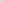 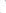 14. Oferta powinna zawierać:wypełniony i podpisany formularz oferty,kserokopie dokumentów potwierdzających posiadane uprawnienia do wykonania zamówienia,wykaz wykonanych projektów wraz z dowodami,oświadczenie o niepodleganiu wykluczeniu.15. Z postępowania wyklucza się:	Na podstawie art. 7 ust. 1 ustawy z dnia 13 kwietnia 2022 r. o szczególnych rozwiązaniach
w zakresie przeciwdziałania wspierania agresji na Ukrainę oraz służących ochronie bezpieczeństwa narodowego z  postępowania o udzielenie zamówienia publicznego lub konkursu prowadzonego na podstawie ustawy Pzp wyklucza się: wykonawcę oraz uczestnika konkursu wymienionego w wykazach określonych 
w rozporządzeniu 765/2006 i rozporządzeniu 269/2014 albo wpisanego na listę na podstawie decyzji w sprawie wpisu na listę rozstrzygającej o zastosowaniu środka, o którym mowa w art. 1 pkt 3 ustawy z dnia 13 kwietnia 2022 r. o szczególnych rozwiązaniach w zakresie przeciwdziałania wspierania agresji na Ukrainę oraz służących ochronie bezpieczeństwa narodowego; wykonawcę oraz uczestnika konkursu, którego beneficjentem rzeczywistym w rozumieniu ustawy z dnia 1 marca 2018 r. o przeciwdziałaniu praniu pieniędzy oraz finansowaniu terroryzmu (Dz. U. z 2022 r. poz. 593 i 655) jest osoba wymieniona w wykazach określonych w rozporządzeniu 765/2006 i rozporządzeniu 269/2014 albo wpisana na listę lub będąca takim beneficjentem rzeczywistym od dnia 24 lutego 2022 r., o ile została wpisana na listę na podstawie decyzji w sprawie wpisu na listę rozstrzygającej o zastosowaniu środka, o którym mowa w art. 1 pkt 3 ustawy z dnia 13 kwietnia 2022 r. o szczególnych rozwiązaniach w zakresie przeciwdziałania wspierania agresji na Ukrainę oraz służących ochronie bezpieczeństwa narodowego; wykonawcę oraz uczestnika konkursu, którego jednostką dominującą w rozumieniu art. 3 ust. 1 pkt 37 ustawy z dnia 29 września 1994 r. o rachunkowości (Dz. U. z 2021 r. poz. 217, 2105 i 2106), jest podmiot wymieniony w wykazach określonych w rozporządzeniu 765/2006 i rozporządzeniu 269/2014 albo wpisany na listę lub będący taką jednostką dominującą od dnia 24 lutego 2022 r., o ile został wpisany na listę na podstawie decyzji w sprawie wpisu na listę rozstrzygającej o zastosowaniu środka, o którym mowa w art. 1 pkt 3 ustawy z dnia 13 kwietnia 2022 r. o szczególnych rozwiązaniach w zakresie przeciwdziałania wspierania agresji na Ukrainę oraz służących ochronie bezpieczeństwa narodowego;16.  Miejsce i termin składania ofertDla ofert pisemnychOfert należy składać Urząd Gminy w Bądkowie ul Włocławska 82, 87-704 Bądkowo pokój nr 9 sekretariat Gminy w terminie do dnia 09.01.2023 r. do godz. 10:00.Ofertę należy zamieścić w zamkniętej, nieprzejrzystej kopercie, zaadresowanej na adres Zamawiającego. Na kopercie należy zamieścić informację:Oferta na:Opracowanie dokumentacji budowlano - wykonawczej rozbudowy sieci kanalizacji sanitarnej dla Gminy Bądkowo oraz modernizacji przepompowni ściekówZapytanie ofertowe nr 30/2022Dla ofert przesłanych drogą elektroniczną Oferty należy przesłać na adres e-mail: sekretariat@ugbadkowo.pl W terminie do dnia  09.01.2023 r. do godz. 10:00 w tytule wiadomości należy wpisać właściwy numer i nazwę postępowania.17. Informację o współfinansowaniu zamówienia ze środków Unii Europejskiej wraz z podaniem informacji na temat tego programu.Nie dotyczy18. Inne istotne informacje mające znaczenie dla przygotowania postępowania.
Wzór umowy stanowi załącznik nr 219. Zamawiający zastrzega sobie prawo do unieważnienia postępowania w całości lub w części bez podania przyczyny.20. Klauzula informacyjna RODO Zgodnie z art. 13 ust. 1 i 2 rozporządzenia Parlamentu Europejskiego i Rady (UE)   2016/679 z dnia 27 kwietnia 2016 r. w sprawie ochrony osób fizycznych w związku z przetwarzaniem danych osobowych i w sprawie swobodnego przepływu takich danych oraz uchylenia dyrektywy 95/46/WE (ogólne rozporządzenie o ochronie danych) (Dz. Urz. UE L 119 
z 04.05.2016, str. 1), dalej „RODO”, informuję, że: administratorem Pani/Pana danych osobowych jest Gmina Bądkowo
ul. Włocławska 82, 87-704 Bądkowo.inspektorem ochrony danych osobowych w Gminie Bądkowo jest Pan Marek Powała adres e- mail: marek.powala@wp.plPani/Pana dane osobowe przetwarzane będą na podstawie art. 6 ust. 1 lit. c RODO
w celu związanym z postępowaniem o udzielenie zamówienia publicznego 30/2022 pn. Opracowanie dokumentacji budowlano - wykonawczej rozbudowy sieci kanalizacji sanitarnej dla Gminy Bądkowo oraz modernizacji przepompowni ścieków w trybie zapytania ofertowego.odbiorcami Pani/Pana danych osobowych będą osoby lub podmioty, którym udostępniona zostanie dokumentacja postępowania.Pani/Pana dane osobowe będą przechowywane przez okres 4 lat od dnia zakończenia postępowania o udzielenie zamówienia, a jeżeli czas trwania umowy przekracza 4 lata, okres przechowywania obejmuje cały czas trwania umowy;obowiązek podania przez Panią/Pana danych osobowych bezpośrednio Pani/Pana dotyczących jest wymogiem ustawowym określonym w przepisach ustawy Pzp, związanym z udziałem w postępowaniu o udzielenie zamówienia publicznego; konsekwencje niepodania określonych danych wynikają z ustawy Pzp;  w odniesieniu do Pani/Pana danych osobowych decyzje nie będą podejmowane w sposób zautomatyzowany, stosowanie do art. 22 RODO;posiada Pani/Pan:na podstawie art. 15 RODO prawo dostępu do danych osobowych Pani/Pana dotyczących;na podstawie art. 16 RODO prawo do sprostowania Pani/Pana danych osobowych **;na podstawie art. 18 RODO prawo żądania od administratora ograniczenia przetwarzania danych osobowych z zastrzeżeniem przypadków, o których mowa w art. 18 ust. 2 RODO ***;  prawo do wniesienia skargi do Prezesa Urzędu Ochrony Danych Osobowych, gdy uzna Pani/Pan, że przetwarzanie danych osobowych Pani/Pana dotyczących narusza przepisy RODO;nie przysługuje Pani/Panu:w związku z art. 17 ust. 3 lit. b, d lub e RODO prawo do usunięcia danych osobowych;prawo do przenoszenia danych osobowych, o którym mowa w art. 20 RODO;na podstawie art. 21 RODO prawo sprzeciwu, wobec przetwarzania danych osobowych, gdyż podstawą prawną przetwarzania Pani/Pana danych osobowych jest art. 6 ust. 1 lit. c RODO._________________* Wyjaśnienie: informacja w tym zakresie jest wymagana, jeżeli w odniesieniu do danego administratora lub podmiotu przetwarzającego istnieje obowiązek wyznaczenia inspektora ochrony danych osobowych.** Wyjaśnienie: skorzystanie z prawa do sprostowania nie może skutkować zmianą wyniku postępowania
o udzielenie zamówienia publicznego ani zmianą postanowień umowy w zakresie niezgodnym z ustawą Pzp oraz nie może naruszać integralności protokołu oraz jego załączników.*** Wyjaśnienie: prawo do ograniczenia przetwarzania nie ma zastosowania w odniesieniu do przechowywania, w celu zapewnienia korzystania ze środków ochrony prawnej lub w celu ochrony praw innej osoby fizycznej lub prawnej, lub z uwagi na ważne względy interesu publicznego Unii Europejskiej lub państwa członkowskiego.21. Załączniki  a) formularz oferty b) wzór umowy  c) wykaz wykonanych projektów  d) oświadczenie o niepodleganiu wykluczeniu.				
	 		           Bądkowo, dnia 27.12.2022 r.                       		 (osoba odpowiedzialna merytorycznie)Zatwierdził: Wójt Gminy Bądkowo………………………………….( pieczątka i podpis)Bądkowo, dnia 27.12.2022 r.